                                      Saisoneröffnung am 24. AprilLiebe Clubmitgliederam kommenden Sonntag möchten wir die Tennissaison mit einem kleinen Frühstück eröffnen (auch bei Regen).  Unsere Plätze sehen gut aus und im Anschluss ans Frühstück ist Bälle schlagen angesagt:))Damit wir besser planen können, wäre es super, wenn Ihr bis                                               Freitag, 22.04. Bescheid gebt, ob Ihr dabei seid. Für das Frühstück erheben wir einen Unkostenbeitrag von 5,- Euro.Wir freuen uns auf einen schönen Tag und einen guten Start in die Freilufttennissaison 2022.Eure Vorstandschaft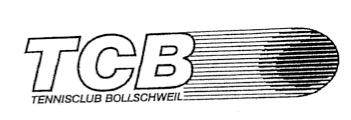 